RESUME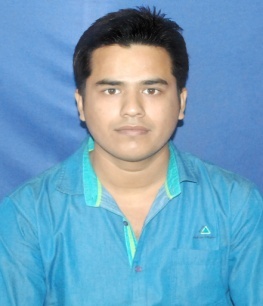 RAVI KUMARTOWN-BOKARO STEEL CITYSECTOR-9/DSTREET-38QUARTER.NO-1279                                                                       EMAIL:-Ravi5538kumar@gmail.com                                                                             MOBILE NO: +91-9431514408Carrier  Objective:To secure a challenging position where I can effectively contribute my skill in the field electrical enng,possessing competent Technical Skills.Qualification    Place-Bokaro steel city.     Date:-10-01-2017                                                                                                                                                     Ravi Kumar                                                                                                                                                           ( Signature)                                                                                                                                                                                       ACADEMIC PROFILE	ACADEMIC PROFILE	ACADEMIC PROFILE	ACADEMIC PROFILE	EXAMNAME OF THE INSTITUTE/UNIVERSITYYEAR OF PASSINGMARKS (%)Diploma 1st YearG.G.S POLYTECHNIC COLLEGE,P.S.B.T.E ,CHANDIGARH.      2011       67%Diploma 2nd YearG.G.S POLYTECHNIC COLLEGE,P.S.B.T.E ,CHANDIGARH.      2012        70%Diploma 3rd YearG.G.S POLYTECHNIC COLLEGE,P.S.B.T.E ,CHANDIGARH.      2013        73%Class XB.I.V 9/D, C.B.S.E, DELHI      2010       66.6% COMPUTER SKILLS COMPUTER SKILLSOperating System       	Windows2000,7 home basicLanguages 	C ,Assembly language.PROJECT PROFILEPROJECT PROFILE“Thermoeletricgeneration,Water level Indicator.”.”TRANNING PROFILETRANNING PROFILETRANNING“6th  week Training in “P.K TRANSFORMER PVT.LTD.”EXPERIENCESix Month Working on “Injection Molding Machine”.One year six months working in Reliance Industries pvt.ltd; under Excel Technical  services". PERSONAL DETAILName:	 Ravi kumar	Date of Birth:	 20-02-1995	Father’s name:	Mr.Manoj kumar singh	Sex: 	 Male	Marital Status:	 Single	Languages :	 English, Hindi, punjabi	Nationality:	 IndianPermanent Address:           Village:-bhajawna, P.O:- Nachap P.S:- ManjhiDist:-Chapra(Bihar)India    Pin:-801502 